ΘΕΜΑ: «Προκήρυξη εκδήλωσης ενδιαφέροντος για εκπαιδευτική επίσκεψη της Γ΄ Τάξης του 3ου Γυμνασίου Άρτας στη Βουλή των Ελλήνων»Σχετ.:	υπ’ αριθμ. 20883/ΓΔ4/13-2-2020 Υ.Α. και Φ.14/89494/ΓΔ4/09.07.2020 Υ.Α.Το 3ο Γυμνάσιο Άρτας προκηρύσσει εκδήλωση ενδιαφέροντος από ταξιδιωτικά γραφεία για τη διοργάνωση διήμερης εκπαιδευτικής επίσκεψης των μαθητών της Γ’ τάξης του σχολείου μας, με τα εξής χαρακτηριστικά:Προορισμός : ΑθήναΑριθμός μαθητών που συμμετέχουν: 54Αριθμός συνοδών καθηγητών: τέσσερις (04)Διάρκεια: Δύο (02) ημέρεςΗμερομηνία αναχώρησης: 23-11-2023Ημερομηνία επιστροφής: 24-11-2023Μεταφορικό μέσο: Λεωφορεία με όλες τις προβλεπόμενες προδιαγραφές (ΚΤΕΟ, δελτίο καταλληλόλητας, ζώνες ασφαλείας κλπ)Διανυκτερεύσεις: μια (1)Κατηγορία Καταλυμάτων: Ξενοδοχεία 4**** και 3***(κατ’ ελάχιστο).Απαιτείται Ασφάλιση Ευθύνης Διοργανωτή σύμφωνα με την κείμενη νομοθεσία και επίσης πρόσθετη ασφάλιση που καλύπτει τα έξοδα σε περίπτωση ατυχήματος ή ασθένειας. Ζητείται προσφορά τόσο για το συνολικό κόστος της εκδρομής (με ΦΠΑ), όσο και για το κόστος ανά μαθητή. Οι οικονομικές προσφορές πρέπει να παραδοθούν σε κλειστό φάκελο στο γραφείο της Διευθύντριας του 3ου Γυμνασίου (Ταχ. Δ/νση: 3ο Γυμνάσιο Άρτας, Ν. Πλαστήρα 16, Άρτα, Τ.Κ. 47100), ταχυδρομικώς ή αυτοπροσώπως το αργότερο μέχρι την Δευτέρα  30-10-2023 και ώρα 11:00 π.μ.. Με κάθε προσφορά πρέπει απαραιτήτως να κατατίθεται και υπεύθυνη δήλωση του ταξιδιωτικού γραφείου ότι το γραφείο αυτό διαθέτει ειδικό σήμα λειτουργίας, το οποίο βρίσκεται σε ισχύ.Η αξιολόγηση και επιλογή της πλέον συμφέρουσας προσφοράς θα γίνει από επιτροπή, αποτελούμενη από το Διευθυντή του σχολείου, 2 συνοδούς καθηγητές, δύο εκπροσώπους των γονέων-κηδεμόνων και δύο εκπρόσωπους των μαθητών.									Η Διευθύντρια                                                                                                           Γάτα Σταυρούλα			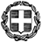 ΕΛΛΗΝΙΚΗ ΔΗΜΟΚΡΑΤΙΑΥΠΟΥΡΓΕΙΟ ΠΑΙΔΕΙΑΣ, ΘΡΗΣΚΕΥΜΑΤΩΝ ΚΑΙ ΑΘΛΗΤΙΣΜΟΥ----ΠΕΡΙΦΕΡΕΙΑΚΗ Δ/ΝΣΗ Π. & Δ. ΕΚΠ/ΣΗΣ ΗΠΕΙΡΟΥ----Δ/ΝΣΗ ΔΕΥΤΕΡΟΒΑΘΜΙΑΣ ΕΚΠΑΙΔΕΥΣΗΣ Ν. ΑΡΤΑΣ---3o ΓΥΜΝΑΣΙΟ   ΑΡΤΑΣ----Άρτα,  23-10-2023Αρ. Πρωτ.: 337Ταχ. Δ/νση: Ν. Πλαστήρα 16 Τ.Κ. – Πόλη: 47100 – Άρτα Email: mail@3gym-artas.art.sch.grΠληροφορίες: ΓΑΤΑ ΣΤΑΥΡΟΥΛΑΤηλέφωνο: 2681073819FAX: 2681073819